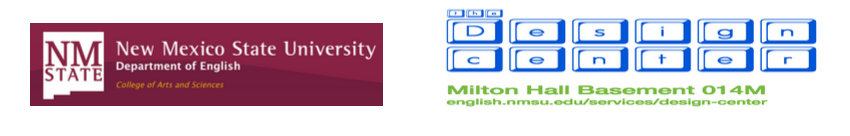 Girlhood Remixed Technology Camp 2015Technology Knowledge InventoryIn order to gauge campers’ skill levels and better anticipate technological areas that might be more difficult, we would like each girl participating in the Girlhood Remixed Camp to fill out and return this Technology Knowledge Inventory. Please take a few minutes to answer the following questions and return it in the enclosed self-addressed envelope with the other forms.Camper’s Name: ________________________________________________How often do you use a computer? Multiple times each day		 Once a week Once a day				 Only at schoolDoes your family own a computer? 		 Yes		 NoWhat kind of computer do you use most often?	 PC		 MacPlease mark any software programs and equipment you have used or feel comfortable using:Word Processing	 Microsoft Word	 Microsoft PowerPoint	 Text EditPage DesignPrezi Adobe InDesignWebsite Authoring	 Adobe DreamWeaver	 Weebly WixDigital Imaging	 Adobe PhotoShop			 Digital camera Pixlr					 Cellphone camera			 Pinterest				 Tripod			 Instagram			Video	 iMovie				 Vine	  Microsoft Movie Maker		 Video camera	 Final Cut 				 Cellphone cameraAudio iTunes				 Digital recorder GarageBand				 Cellphone recorder AudacityPlease mark any social media sites you have used or feel comfortable using: Facebook					 Other: __________________________________ Tumblr				 Twitter PinterestDo you own a cellphone?		 Yes			 NoWhat are you concerned about as far as your technology knowledge and skills for Camp?________________________________________________________________________________________________________________________________________________________________________________________________________________________________________________________________________________________________________________________